附件5   中山市考场地图中共中山市委党校地址：中山市东区博爱六路20号。乘车方式：1. 汽车总站可乘坐公交车B10路在帝璟东方站下车步行419米到达中山市委党校；2. 城轨中山北站可乘坐公交车030路在帝璟东方站下车步行419米到达中山市委党校；3. 城轨中山站可乘坐公交车090路在和景花园站下车步行719米到达中山市委党校。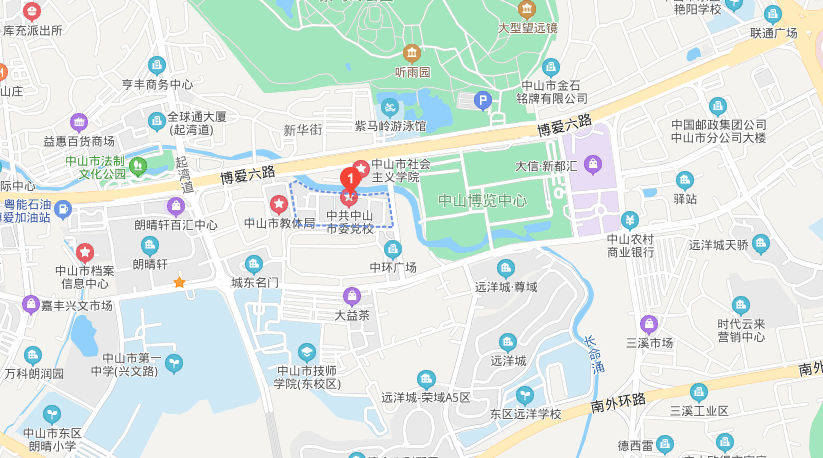 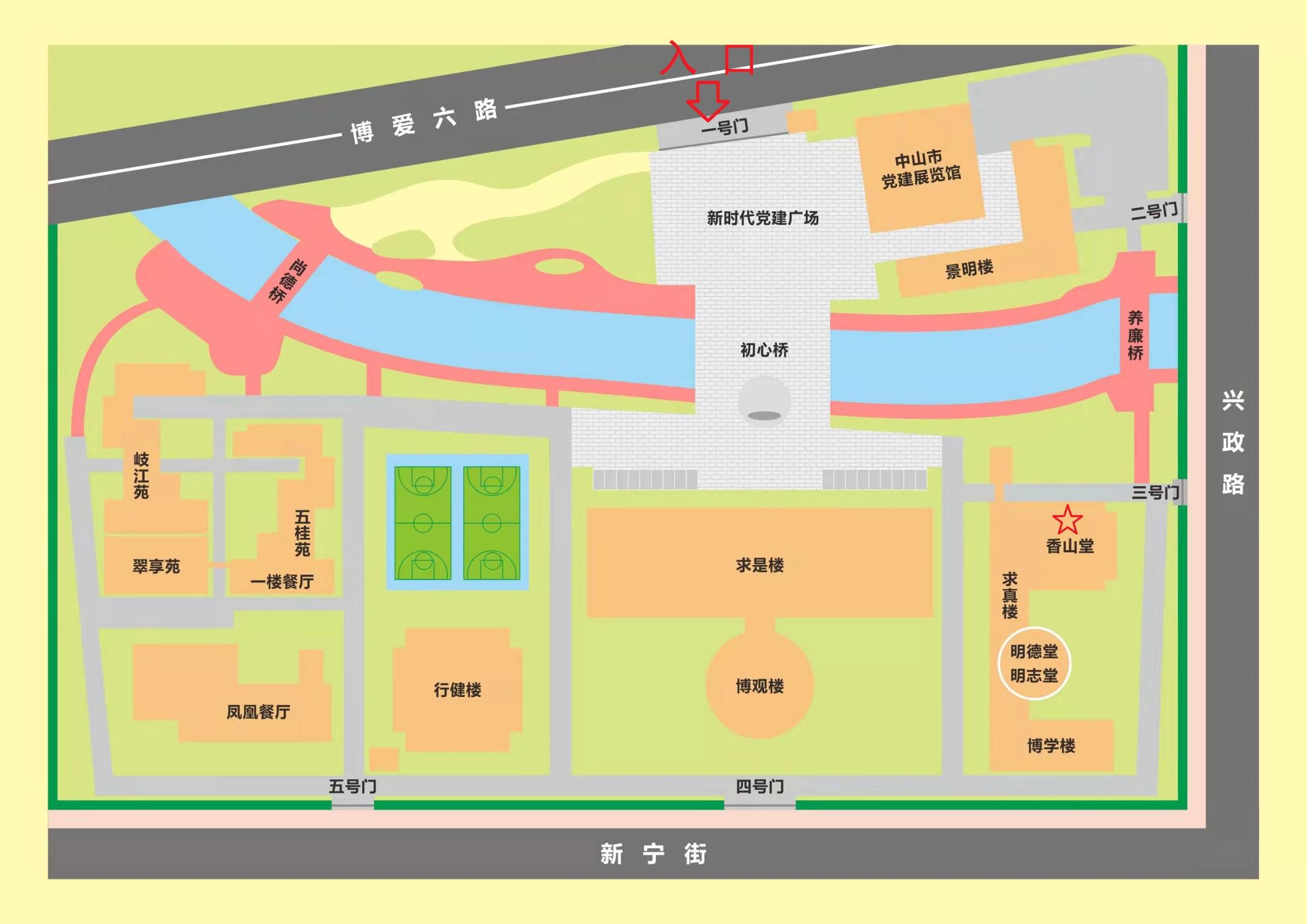 